La linea del tempo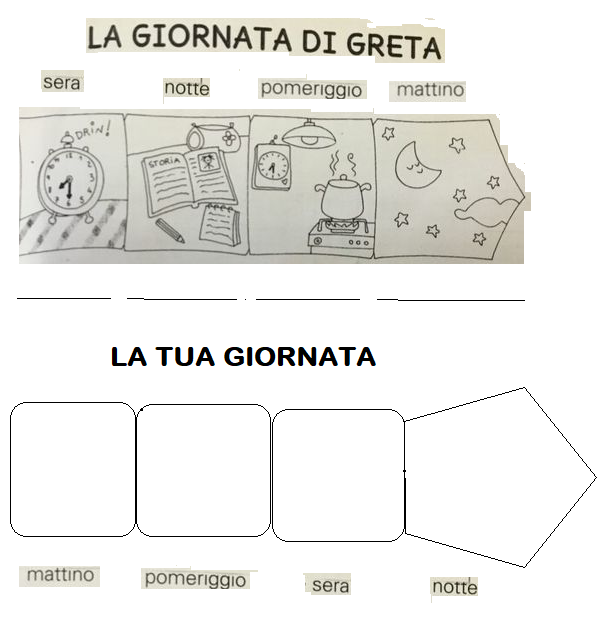 